Fred Games 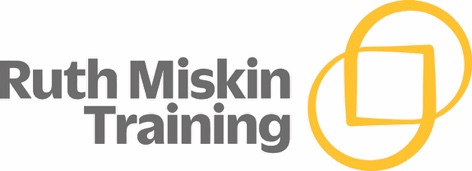 Speaking like Fred helps children to understand that words are made up of sounds. Use Fred Talk throughout the day to help children practise blending sounds together.Fred says…Say: Fred says put your hands on your h-e-d. Ask children to repeat. Pause to allow children to jump in with the whole word and do the action.Say: h-e-d, hed. Ask children to repeat.Repeat with: b-a-k, t-u-m, l-e-g, h-a-n-d, f-u-t, n-ee, r-u-n, s-k-i-p, h-o-p, s-t-o-pFred I spySay: Fred says ‘I spy something r-e-d’ Ask children to repeat. Pause to allow children to ‘jump-in’ with the whole word and point to something red.Say: r-e-d, red. Ask children to repeat.Repeat with: b-l-oo, g-r-ee-n, b-l-a-k, b-r-ow-nFred’s fridgeMilk m-i-l-k, juice -j-oo-s; cream c-r-ee-m; eggs e-g-s; corn c-or-n; grape g-r-ay-p; pear p-air; peas p-ee-z; leek l-ee-kFred’s wardrobeScarf s-c-ar-f; hat h-a-t; coat c-ow-t; socks s-o-c-s; shorts sh-or-t-s; dress d-r-e-ss; skirt s-k-ir-tUse Fred Talk for single syllabic words at the end of sentences throughout the day.E.g. It is time for l-u-n-ch...lunch, come and sit on the f-l-oor...floor.